Calendrier des opérations :Retour du présent formulaire d’inscription pour le vendredi 19 janvier 2024 (Cf. Contact).
Phase 1 : Organisation des demi-finales dans les écoles dans la période du mardi 21 mai au jeudi 30 mai 2024 et transmission des noms des ambassadeurs des classes participantes (Cf. Contact).
Phase 2 : Finale départementale et remise des prix le mercredi 19 juin 2024 (lieu à déterminer).Contact :AMOPA 21 - Madame Mireille MANIEREVice-présidente de la section AMOPA 21Responsable du concours “Orateurs en herbe”6 rue Paul Thénard21000 DIJONE-mail : mireille.maniere@gmail.comN.B. : Le présent formulaire d’inscription, le règlement du concours et les fiches pédagogiques sont téléchargeables sur le site de l’AMOPA 21 à l’adresse : https://www.amopa21.fr/les-concours/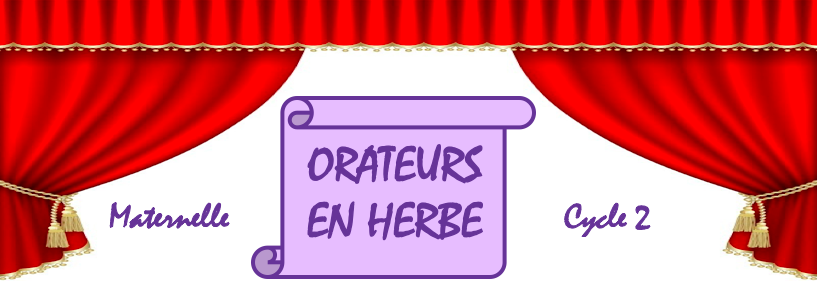 FORMULAIRE D’INSCRIPTIONà transmettre par courriel à mireille.maniere@gmail.compour le vendredi 19 janvier 2024Nom de l’école : 	Adresse postale de l’école : 	Adresse e-mail : 	Téléphone : 	Circonscription : 	Public concerné (niveau de classe) : 	Nom du directeur (de la directrice) : 	Nom de l’enseignant responsable : 	Observations : 	